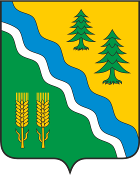 АДМИНИСТРАЦИЯ КРИВОШЕИНСКОГО РАЙОНА ПОСТАНОВЛЕНИЕс. КривошеиноТомской областиО внесении изменений в постановление Администрации Кривошеинского района от 31.10.2022 № 737 «Об утверждении муниципальной программы «Развитие эффективной молодежной политики на территории Кривошеинского района на 2023-2025 годы»В соответствии со статьей 179 Бюджетного кодекса Российской Федерации, на основании постановления Администрации Кривошеинского района от 10.10.2022 № 701 «Об утверждении Порядка принятия решений о разработке, реализации и оценки эффективности муниципальных программ Кривошеинского района»ПОСТАНОВЛЯЮ:1. Внести в приложение к постановлению Администрации Кривошеинского района от 31.10.2022 № 737 «Об утверждении муниципальной программы «Развитие эффективной молодежной политики на территории Кривошеинского района на 2023-2025 годы» следующие изменения:1) В Паспорте муниципальной программы «Развитие эффективной молодежной политики на территории Кривошеинского района на 2023-2025 годы» строку «Объемы и источники финансирования Программы» изложить в новой редакции:2) раздел 7 программы «Перечень основных мероприятий муниципальной программы»  изложить в новой редакции согласно приложению 1 к настоящему постановлению;3) раздел 8 программы «Индикаторы целей и задач муниципальной программы» программы изложить в новой редакции согласно приложению 2 к настоящему постановлению.2. Настоящее постановление вступает в силу с даты его официального опубликования.3. Настоящее постановление подлежит официальному опубликованию в газете «Районные вести» и размещению на официальном сайте муниципального образования Кривошеинский район Томской области в информационно-телекоммуникационной сети «Интернет».4. Контроль за исполнением настоящего постановления возложить на заместителя Главы Кривошеинского района по социально-экономическим вопросам.Глазачева Любовь Александровна+7 (38-251) 2-14-27Прокуратура, Экономический отдел, Управление финансов, Отдел бухгалтерского учета, МБУ «Кривошеинская ЦМБ», МКУ «Управление образования», МБУК «Кривошеинская МЦКС»Приложение 1к постановлению Администрации Кривошеинского района от 04.04.2024 № 1927. Перечень основных мероприятий муниципальной программыПриложение 2к постановлению Администрации Кривошеинского района от 04.04.2024 № 1928. Индикаторы целей и задач муниципальной программы04.04.2024№ 192«Объемы и источники финансирования муниципальной программы (тыс. рублей)Общий объем финансирования 498,51 тыс. руб., в т.ч. по годам реализации:Общий объем финансирования 498,51 тыс. руб., в т.ч. по годам реализации:Общий объем финансирования 498,51 тыс. руб., в т.ч. по годам реализации:Общий объем финансирования 498,51 тыс. руб., в т.ч. по годам реализации:Общий объем финансирования 498,51 тыс. руб., в т.ч. по годам реализации:«Объемы и источники финансирования муниципальной программы (тыс. рублей)По источникам финансированияВсего202320242025«Объемы и источники финансирования муниципальной программы (тыс. рублей)Федеральный бюджет (по согласованию)0,00,00,00,0«Объемы и источники финансирования муниципальной программы (тыс. рублей)Областной бюджет (по согласованию)0,00,00,00,0«Объемы и источники финансирования муниципальной программы (тыс. рублей)Местный бюджет 498,5198,51200,0200,0«Объемы и источники финансирования муниципальной программы (тыс. рублей)Бюджет поселений (по согласованию)0,00,00,00,0«Объемы и источники финансирования муниципальной программы (тыс. рублей)Внебюджетные источники(по согласованию)0,00,00,00,0«Объемы и источники финансирования муниципальной программы (тыс. рублей)Всего по источникам финансирования498,5198,51200,0200,0»Глава Кривошеинского районаА. Н. Коломин№ п/пНаименование мероприятия муниципальной программыСрок реализацииОбъем финансирования (всего)В том числе за счет средств (тыс. руб.):В том числе за счет средств (тыс. руб.):В том числе за счет средств (тыс. руб.):В том числе за счет средств (тыс. руб.):В том числе за счет средств (тыс. руб.):Участник, участники мероприятий№ п/пНаименование мероприятия муниципальной программыСрок реализацииОбъем финансирования (всего)Федерального бюджетаОбластного бюджетаМестного бюджетаБюджета поселенийВнебюджетных источниковУчастник, участники мероприятийЗадача 1 - Вовлечение молодежи в социальную практику.Задача 1 - Вовлечение молодежи в социальную практику.Задача 1 - Вовлечение молодежи в социальную практику.Задача 1 - Вовлечение молодежи в социальную практику.Задача 1 - Вовлечение молодежи в социальную практику.Задача 1 - Вовлечение молодежи в социальную практику.Задача 1 - Вовлечение молодежи в социальную практику.Задача 1 - Вовлечение молодежи в социальную практику.Задача 1 - Вовлечение молодежи в социальную практику.Задача 1 - Вовлечение молодежи в социальную практику.1.1.Проведение мероприятий творческой направленности для молодежи202311,350,00,011,350,00,0Администрация Кривошеинского района, Администрации сельских поселений, МКУ «Управление образования», МБУК «Кривошеинская МЦКС»1.1.Проведение мероприятий творческой направленности для молодежи2024125,00,00,0125,00,00,0Администрация Кривошеинского района, Администрации сельских поселений, МКУ «Управление образования», МБУК «Кривошеинская МЦКС»1.1.Проведение мероприятий творческой направленности для молодежи2025125,00,00,0125,00,00,0Администрация Кривошеинского района, Администрации сельских поселений, МКУ «Управление образования», МБУК «Кривошеинская МЦКС»Итого по 1 задаче:Итого по 1 задаче:Итого по 1 задаче:261,350,00,0261,350,00,0Задача 2 - Патриотическое воспитание молодых людей.Задача 2 - Патриотическое воспитание молодых людей.Задача 2 - Патриотическое воспитание молодых людей.Задача 2 - Патриотическое воспитание молодых людей.Задача 2 - Патриотическое воспитание молодых людей.Задача 2 - Патриотическое воспитание молодых людей.Задача 2 - Патриотическое воспитание молодых людей.Задача 2 - Патриотическое воспитание молодых людей.Задача 2 - Патриотическое воспитание молодых людей.Задача 2 - Патриотическое воспитание молодых людей.2.1.Проведение мероприятий патриотической направленности202323,00,00,023,00,00,0Администрация Кривошеинского района, Администрации сельских поселений, МКУ «Управление образования», МБУК «Кривошеинская МЦКС»2.1.Проведение мероприятий патриотической направленности20240,00,00,00,00,00,0Администрация Кривошеинского района, Администрации сельских поселений, МКУ «Управление образования», МБУК «Кривошеинская МЦКС»2.1.Проведение мероприятий патриотической направленности20250,00,00,00,00,00,0Администрация Кривошеинского района, Администрации сельских поселений, МКУ «Управление образования», МБУК «Кривошеинская МЦКС»2.2.Приобретение наградной продукции для призывников Кривошеинского района202364,160,00,064,160,00,0Администрация Кривошеинского района, МБУК «Кривошеинская МЦКС»2.2.Приобретение наградной продукции для призывников Кривошеинского района202460,00,00,060,00,00,0Администрация Кривошеинского района, МБУК «Кривошеинская МЦКС»2.2.Приобретение наградной продукции для призывников Кривошеинского района202560,00,00,060,00,00,0Администрация Кривошеинского района, МБУК «Кривошеинская МЦКС»Итого по 2 задаче:Итого по 2 задаче:Итого по 2 задаче:207,160,00,0207,160,00,0Задача 3 - Профилактика социально-негативных явлений в молодежной среде.Задача 3 - Профилактика социально-негативных явлений в молодежной среде.Задача 3 - Профилактика социально-негативных явлений в молодежной среде.Задача 3 - Профилактика социально-негативных явлений в молодежной среде.Задача 3 - Профилактика социально-негативных явлений в молодежной среде.Задача 3 - Профилактика социально-негативных явлений в молодежной среде.Задача 3 - Профилактика социально-негативных явлений в молодежной среде.Задача 3 - Профилактика социально-негативных явлений в молодежной среде.Задача 3 - Профилактика социально-негативных явлений в молодежной среде.Задача 3 - Профилактика социально-негативных явлений в молодежной среде.3.1.Проведение мероприятий по вовлечению молодежи в здоровый образ жизни20230,00,00,00,00,00,0Администрация Кривошеинского района, Администрации сельских поселений, МКУ «Управление образования», МБУК «Кривошеинская МЦКС»3.1.Проведение мероприятий по вовлечению молодежи в здоровый образ жизни202415,00,00,015,00,00,0Администрация Кривошеинского района, Администрации сельских поселений, МКУ «Управление образования», МБУК «Кривошеинская МЦКС»3.1.Проведение мероприятий по вовлечению молодежи в здоровый образ жизни202515,00,00,015,00,00,0Администрация Кривошеинского района, Администрации сельских поселений, МКУ «Управление образования», МБУК «Кривошеинская МЦКС»Итого по 3 задаче:Итого по 3 задаче:Итого по 3 задаче:30,00,00,030,00,00,0Итого по Программе:Итого по Программе:202398,510,00,098,510,00,0Итого по Программе:Итого по Программе:2024200,00,00,0200,00,00,0Итого по Программе:Итого по Программе:2025200,00,00,0200,00,00,0Итого по Программе:Итого по Программе:Всего:498,510,00,0498,510,00,0№ п/пНаименование показателяЕдиница измеренияМетодика расчета показателя <*>Целевые значения индикатора/показателя реализации программы по годамЦелевые значения индикатора/показателя реализации программы по годамЦелевые значения индикатора/показателя реализации программы по годамЦелевые значения индикатора/показателя реализации программы по годам№ п/пНаименование показателяЕдиница измеренияМетодика расчета показателя <*>2022 (базовый год)2023 (факт)2024 (план)2025 (план)Цель – Развитие и реализация потенциала молодежи в интересах общества.Цель – Развитие и реализация потенциала молодежи в интересах общества.Цель – Развитие и реализация потенциала молодежи в интересах общества.Цель – Развитие и реализация потенциала молодежи в интересах общества.Цель – Развитие и реализация потенциала молодежи в интересах общества.Цель – Развитие и реализация потенциала молодежи в интересах общества.Цель – Развитие и реализация потенциала молодежи в интересах общества.Цель – Развитие и реализация потенциала молодежи в интересах общества.1Доля молодежи Кривошеинского района, вовлеченной в мероприятия по молодежной политикепроцентов-30,031,032,033,0Задача 1 – Вовлечение молодежи в социальную практику.Задача 1 – Вовлечение молодежи в социальную практику.Задача 1 – Вовлечение молодежи в социальную практику.Задача 1 – Вовлечение молодежи в социальную практику.Задача 1 – Вовлечение молодежи в социальную практику.Задача 1 – Вовлечение молодежи в социальную практику.Задача 1 – Вовлечение молодежи в социальную практику.Задача 1 – Вовлечение молодежи в социальную практику.1.1.Количество проведенных мероприятий творческой направленности для молодежиединиц-789101.2.Количество человек принявших участие в молодежных мероприятиях творческой направленностичеловек-1301351401501.3.Количество статей и информационных материалов молодежной тематики вышедших в средствах массовой информацииединиц-789101.4.Количество граждан, вовлеченных в волонтерскую деятельностьчеловек-339504669700Задача 2 – Патриотическое воспитание молодых людей.Задача 2 – Патриотическое воспитание молодых людей.Задача 2 – Патриотическое воспитание молодых людей.Задача 2 – Патриотическое воспитание молодых людей.Задача 2 – Патриотическое воспитание молодых людей.Задача 2 – Патриотическое воспитание молодых людей.Задача 2 – Патриотическое воспитание молодых людей.Задача 2 – Патриотическое воспитание молодых людей.2.1.Количество призывников Кривошеинского района подлежащих прохождению службычеловек-292730302.2.Количество человек принявших участие в молодежных мероприятиях патриотической направленностичеловек-350360380400Задача 3 – Профилактика социально-негативных явлений в молодежной среде.Задача 3 – Профилактика социально-негативных явлений в молодежной среде.Задача 3 – Профилактика социально-негативных явлений в молодежной среде.Задача 3 – Профилактика социально-негативных явлений в молодежной среде.Задача 3 – Профилактика социально-негативных явлений в молодежной среде.Задача 3 – Профилактика социально-негативных явлений в молодежной среде.Задача 3 – Профилактика социально-негативных явлений в молодежной среде.Задача 3 – Профилактика социально-негативных явлений в молодежной среде.3.1.Количество проведенных мероприятий по вовлечению молодежи в здоровый образ жизниединиц-5078